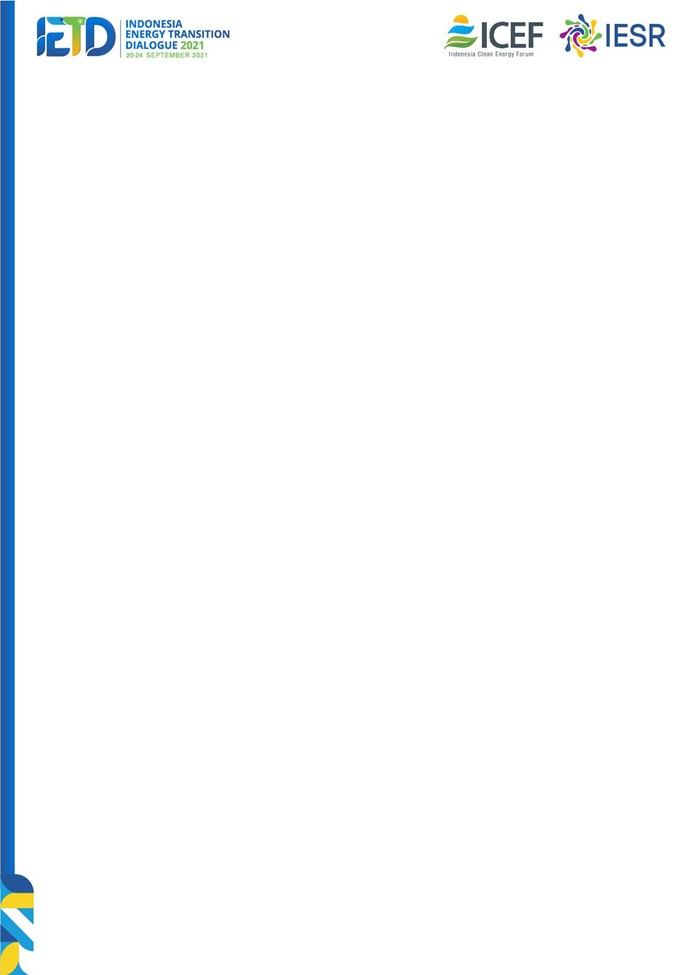 SURAT PERNYATAAN KEASLIAN DAN KEABSAHAN KARYASaya yang bertanda tangan di bawah ini :Dengan ini menyatakan bahwa karya dan dokumen yang saya unggah untuk keperluan lomba Ideathon 2.0 – Road to IETD 2021 ini adalah sesuai dengan aturan/ketentuan lomba yang berlaku, murni hasil karya saya sendiri, tidak mengandung unsur plagiarisme dan belum pernah diikutsertakan dalam perlombaan/kompetisi lain. Apabila di kemudian hari ternyata data/dokumen yang diunggah tersebut tidak sesuai dengan aslinya - tidak sah  dan  terbukti pernah diikutsertakan dalam perlombaan lain, maka saya bersedia menerima sanksi dan dibatalkan dalam perlombaan Ideathon 2.0 – Road to IETD 2021.Demikian surat pernyataan ini dibuat dengan sadar dan tanpa paksaan dari pihak manapun.Nama Lengkap:Tempat & Tanggal Lahir:Alamat:Nomor telepon/hp:NIK:Jenis Lomba:Judul Karya: